      Jaarverslag 2016  Sociaal Domein Alphen aan den Rijn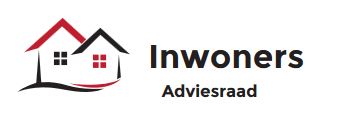 Alphen aan den Rijn, juli 2017INHOUDSOPGAVEInleiding										p. 3Samenstelling Inwonersadviesraad						p. 3Vergaderingen en structureel overleg       					p. 4Wekwijze en besproken onderwerpen						p. 5Uitgebrachte adviezen								p. 6Diversen										p. 7Financiën										p. 8INLEIDING
De inwonersadviesraad geeft gevraagd en ongevraagd advies aan het college van B&W van de gemeente Alphen aan den Rijn over vraagstukken die vallen binnen het sociaal domein. Het gaat hierbij om drie wetten: de Wet Maatschappelijke Ondersteuning, de Jeugdwet en de Participatiewet. In onze adviezen staat het belang van de inwoners centraal. Voor iedere inwoner geldt dat mocht hij of zij een voorziening nodig hebben op dit terrein de gemeente hier inderdaad in kan voorzien. Vanuit dat algemeen belang wordt gekeken naar het totale aanbod van voorzieningen, eventuele witte vlekken en naar de flexibiliteit waarmee de gemeentelijke taken worden uitgevoerd.De Inwonersadviesraad is een onafhankelijke, open adviesraad. De beleidsinformatie komt van de gemeente en de ambtenaren. Om te kunnen peilen hoe het beleid in de praktijk uitpakt gaan wij te rade bij diverse organisaties, netwerken en professionals.De taken en bevoegdheden van de Inwonersadviesraad zijn ingekaderd in de verordening adviesraden sociaal domein van november 2015.SAMENSTELLING VAN DE INWONERSADVIESRAADDe Inwonersadviesraad bestaat reglementair uit 9 personen onder wie een voorzitter en een vicevoorzitter. In 2016 zijn dat:Sam Domna,  voorzitter tot 1-9-2016Tonnie Bonnet, vice-voorzitter tot 1-9-2016, waarnemend voorzitter vanaf 1-9-2016Els van Iersel, waarnemend vice-voorzitter vanaf 1-9-2016Jan BuitelaarMarièlle EngelhartRoos HavekesLyda de JongPiet de KooterLieke SaloméONDERSTEUNING
Chantal Pols en Diny Vonk vormen respectievelijk de beleidsmatige en de ambtelijk ondersteuning .Sinds 1 maart 2016 notuleert Froukje Jellema van de Notulistenservice Nederland de maandelijkse vergaderingen.VERGADERINGEN EN STRUCTUREEL OVERLEGPlenaire vergaderingenIn 2016 is de inwoneradviesraad 10 keer plenair bijeen geweest in het gemeentehuis van Alphen aan den Rijn. Deze vergaderingen zijn openbaar en kunnen ook door belangstellenden en pers worden bijgewoond.VoorzittersoverlegNaast de plenaire vergaderingen vond er ook maandelijks een voorzittersoverleg plaats tussen de voorzitters en vice-voorzitters van de Inwonersadviesraad en de Cliëntenadviesraad. Ook dit overleg heeft in 2016 tien keer plaatsgevonden. Telkens ondersteund door beide beleidsambtenaren.Bestuurlijk OverlegHet voorzittersoverleg is in 2016 twee keer uitgebreid met de verantwoordelijke wethouders: Han de Jager en Ed de LeestEr is onder meer gesproken over het functioneren van beide adviesraden en hun rol als vertegenwoordigers van de burgers in Alphen aan den Rijn. Voorts hebben de adviesraden bij de wethouders aangedrongen op een goede regievoering van de gemeente over de beweging tussen Tom in de buurt en Boost en hebben zij hun zorgen over de SWA en de jeugdzorg kenbaar gemaakt. Inhoudelijke punten waren onder meer:Beleidsplan Beter voor ElkaarSamenwerking binnen Holland RijnlandTransformatie Participatiewet en toekomst SWAKadernota 2017-2020Signalen over Tom in de buurt en BoostHeidagHoewel er oorspronkelijk een heidag gepland was aan het einde van het jaar is door het aantreden van een nieuwe voorzitter besloten deze te verplaatsen naar januari 2017WERKWIJZEWerkwijzeWanneer de inwonersadviesraad een formele adviesaanvraag krijgt wordt tijdens de plenaire vergadering een werkgroepje samengesteld van leden die bij het betreffende onderwerp betrokken zijn dan wel daar ervaring mee hebben. Deze werkgroep stelt een conceptadvies op dat aan alle leden ter beoordeling wordt voorgelegd. De Het advies wordt vervolgens door de voorzitter ondertekend en aan het college verzonden. Besproken onderwerpenTijdens de plenaire vergaderingen zijn in 2016 de volgende onderwerpen aan de orde geweest:Tom in de buurt, organogram en werkwijze toegelichtEvaluatie van het tenderproces, aan de hand van vragen is besproken hoe het proces door de Inwonersadviesraden is ervaren.Actieplan spoedzoekers, toelichting op het actieplan Jeugdhulpverlening, de inwonersadviesraad heeft gesproken met de coördinator en teamleden van een JGT over hun werkmethode en daarover kritische vragen gesteld. Ook is er overleg geweest met beleidsmedewerkers over de aanbesteding jeugdhulp en de gang van zaken rond het tegen de gemeente aangespannen kort geding.Evaluatie serviceplein, gesprek met de manager naar aanleiding van het evaluatierapportMensen met een afstand tot de arbeidsmarkt, aandacht gevraagd voor de schoolverlaters van het speciaal onderwijsBuurthuizen en multifunctionele accommodaties (MFA), de verschillen in sociaal maatschappelijke doelen en in financieel opzicht.Gebiedsadviseurs, een gebiedsadviseur werkzaam in stedelijk gebied bracht de adviesraad op de hoogte van haar werkzaamheden. Een gebiedsadviseur werkzaam in de dorpen liet zien waar de verschillen met de stad lagen.Cliëntervaringsonderzoek WMODaarnaast is kennis gemaakt met de tenderpartijen: Alphen beweegt, Opgroeien en ontwikkelen, Talentontwikkeling. De vier coördinatoren hebben hun plannen voor de komende jaren uiteengezet.UITGEBRACHTE ADVIEZENIn 2016 zijn vier adviezen uitgebracht.Advies huisvesting spoedzoekers. De belangrijkste aanbevelingen van dit advies zijn:     -de gemeente houdt zoveel mogelijk de regie -zoveel mogelijk kleinschalige projecten -mix van verschillende bewonersgroepen -eisen stellen aan de beheerders/huismeester van de complexenAdvies regiotaxi (samen met de Cliëntenadviesraad)De belangrijkste aanbevelingen zijn: -kwaliteit van het vervoer gaan voor duurzaamheid -laat het LUMC in verband met de kosten binnen de zonegrens vallen -de reserveringstijd overdag van  4 uur terugbrengen naar 2 uur van te vorenAdvies wijziging verordening sociaal domein (samen met de Cliëntenadviesraad)De Inwonersadviesraad is tevreden over de beoogde doelen met name ten aanzien van de eigen bijdragen. Ook worden enige beleidsmatig en technische wijzigingen voorgesteld. Advies koersplan SWA. (samen met de Cliëntenadviesraad en de adviesraden van de gemeenten Nieuwkoop en Kaag&Brasem) Dit gezamenlijke advies is een ongevraagd advies. De adviesraden vinden het Koersplan te weinig concreet en de beoogde uitvoering te gehaast. Mede daardoor is ervoor de adviesraden te weinig tijd om een gedegen advies uit te brengen.DIVERSENVoorzitterHelaas moest de Inwonersadviesraad medio 2016 afscheid nemen van voorzitter Sam Domna die vanwege een verandering van werkkring genoodzaakt was het voorzitterschap neer te leggen. De Inwonersadviesraad dankt hem voor de integere wijze waarop hij hen door het eerst jaar heen geloodst heeft. Zijn functie is met verve waargenomen door Tonnie Bonnet die op haar beurt werd vervangen door Els van Iersel als waarnemend vice-voorzitter. Ook hen willen we bedanken voor hun inzet.Overige activiteitenBehalve in de vergaderingen en werkgroepen hebben leden van de Inwonersadviesraad ook hun oor te luisteren gelegd bij verschillende organisaties, netwerken en bij diverse bijeenkomsten zoals:Stichting geldzorgOverleg Samenwerkende OuderenbondenRaadscommissiesAlphense talkshowsDorpsoverleg KoudekerkInformatiemarkten en andere informatiebijeenkomsten Bijeenkomst cliëntenraden langdurige zorgNetwerk EenzaamheidStichting nieuwe AlphenarenBijeenkomsten met betrekking tot aanbesteding jeugdDiverse kerkenFINANCIËNDe gemeente heeft voor de Inwonersadviesraad een budget per jaar beschikbaar gesteld van				 € 20.000,=Daarvan is het volgende besteed:Vacatie gelden leden adviesraad 	13.650,00Broodjes tijdens de vergadering	     508,50Notuleerservice		 3.215,67Attenties	       56,94	--------------Totaal		           17.431,11	€ 17.431,11Positief saldo					€ 2.568,89		